УТВЕРЖДАЮДиректор АНО ДПО«Образовательный центр «Сфера успеха»_______________Михайлова Е.В.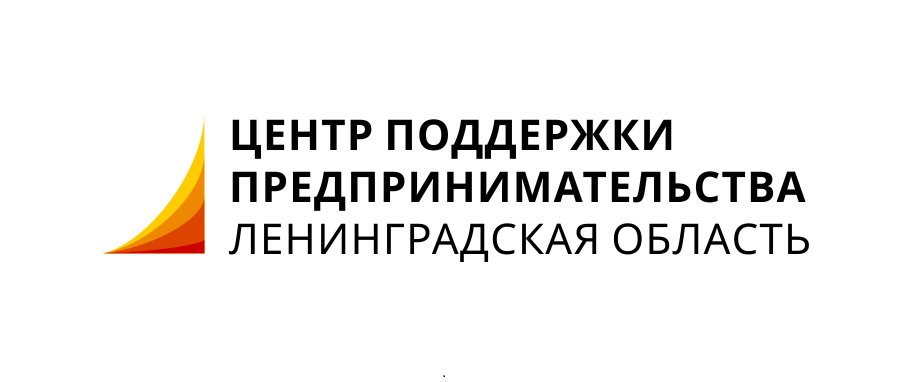 Семинар«Трудовое законодательство» 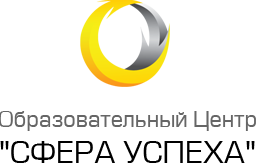 Какова роль руководителя в малом бизнесе, какие качества присущи эффективному руководителю, как повысить личную эффективность, какие инструменты и методики существуют для этого, как развить в себе лидерские качества – эти и другие вопросы будут рассмотрены в ходе семинара. Ведет  СеминарЧижов Георгий Александрович  - Лектор, тренер  Гуманитарного бизнес-инкубатораОбучающие мероприятия организуются комитетом по развитию малого, среднего бизнеса и потребительского рынка Ленинградской области и Ленинградским областным центром поддержки предпринимательства в рамках региональной программы обучения 2018 года.В семинаре примут участие руководители малых и средних предприятий, сотрудники организации муниципальной инфраструктуры поддержки предпринимательства Всеволожского района, комитета по развитию малого, среднего бизнеса и потребительского рынка Ленинградской области                                   и Ленинградского областного центра поддержки предпринимательства.  В ходе семинара будет организована регистрация предпринимателей на портале «Бизнес-навигатор» Корпорации МСП. Портал дает возможность получить максимум необходимой информации об организации, развитии бизнеса, мерах поддержки, о закупках крупных заказчиков и т.п. Для регистрации в «Бизнес-навигаторе» необходимо знать ИНН предприятия или ИП. Программа семинара«Трудовое законодательство»Дата проведения, время: 20.08.2018, 12.00Место проведения: г. Приозерск,  ул.Цель:- Познакомить с последними изменениями в трудовом  законодательстве, осветить аспекты юридического сопровождения трудовых отношений, разъяснить нормы Трудового кодекса РФ, - Показать  практику разрешения трудовых споров,  анализ деловых ситуаций, связанных с применением норм Трудового права.Категория участников семинара - руководители субъектов малого, среднего бизнеса Ленинградской области;- представители администраций муниципальных образований Ленинградской области, курирующие вопросы развития малого, среднего бизнеса;- сотрудники комитета по развитию малого, среднего бизнеса и потребительского рынка Ленинградской области;- сотрудники Государственного казенного учреждения Ленинградской области «Ленинградский областной центр поддержки предпринимательства».Режим занятий:4 академических часа в течение 1 рабочего дня Форма обучения:Очная Выдаваемыйдокумент:Сертификат о прохождении семинараВремяТемаПреподаватель12.00-13.00 Изменения в трудовом законодательстве в 2018-2019 годах Чижов Г.А.13.05-14.05Вопросы кадрового делопроизводстваЧижов Г.А.14.10-15.10Управление персоналом 
в малом бизнесеЧижов Г.А.15.15-15.30Информационно-маркетинговая поддержка     АО "Корпорация МСП" на портале информационных ресурсов для предпринимателей "Бизнес-навигатор"представители ГКУ «ЛОЦПП» или комитета по развитию малого, среднего бизнеса и потребительского рынка Ленинградской области